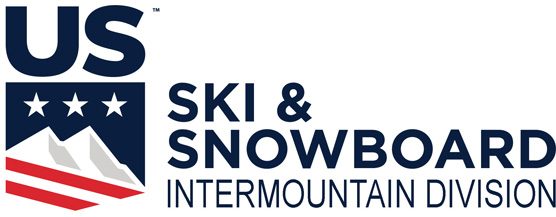 IMD Expense ReportName:  ____________________________________  Date(s): _______________________________________Reason for Trip :  __________________________________________________________________________LodgingReimbursementAmount ____________________  Receipt attached	Total Lodging  ______________Mileage2023-24 IMD rate is .655Miles __________ x .655Total Mileage  ______________Meals- Breakfast $15, Lunch $20, Dinner $25Breakfast x ______Lunch x ______Dinner x ______Total Meals    ________________OtherOther:_____________________________________________________________________Total Other   _________________Grand Total   _______________Signature:  ______________________________________________________  Date:______________________